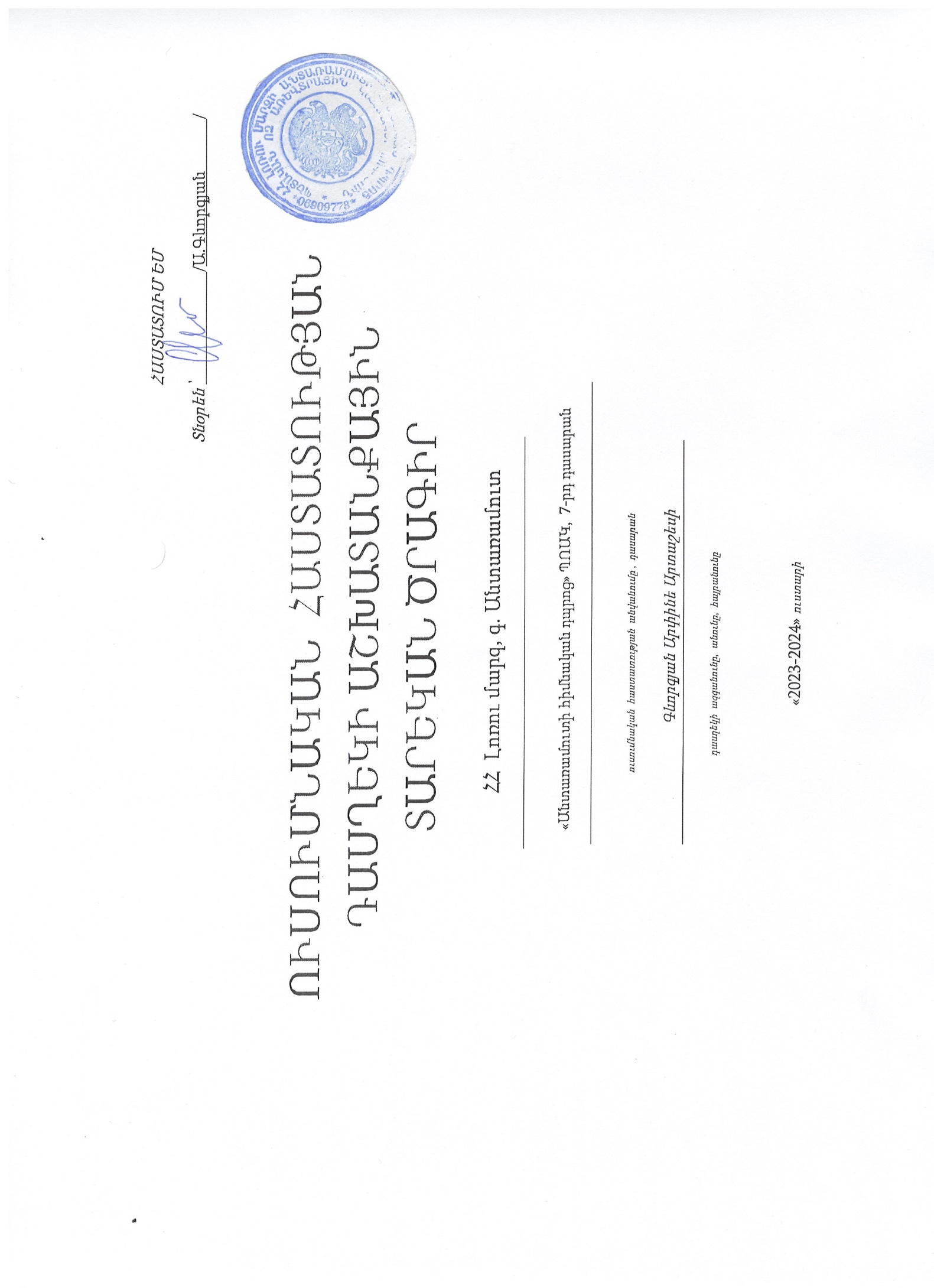 ՏԵՂԵԿՈՒԹՅՈՒՆ ԱՇԱԿԵՐՏՆԵՐԻ ՄԱՍԻՆԿՐԹԱԴԱՍՏԻԱՐԱԿՉԱԿԱՆ ԱՇԽԱՏԱՆՔՆԵՐԻ ՀԻՄՆԱԿԱՆ ՈՒՂՂՈՒԹՅՈՒՆՆԵՐԸԱշխատանք ծնողների հետՍեմինարներ.Ծնողական ժողովներ.	ՈՒՍՈՒՄՆԱԴԱՍՏԻԱՐԱԿՉԱԿԱՆ ԱՇԽԱՏԱՆՔՆԵՐԻ ՀԻՄՆԱԿԱՆ ԲՈՎԱՆԴԱԿՈՒԹՅՈՒՆԸԴԱՍՂԵԿԻ ԺԱՄԴԱՍԱԳՐՔԵՐԻ	ԲԱՇԽՈւՄԱՇԱԿԵՐՏՆԵՐԻ ՄԱՍՆԱԿՑՈՒԹՅՈՒՆԸ ՆԱԽԱՍԻՐԱԿԱՆ ԳԵՂԱՐՎԵՍՏԱԿԱՆ ԵՐԱԺՇՏԱԿԱՆ ԵՎ ԱՅԼ ԽՄԲԱԿՆԵՐԻԴԱՍՂԵԿԻ ԴԱՍԱԼՍՈՒՄՆԵՐԴԱՍՂԵԿԻ	ԱՇԽԱՏԱՆՔՆԵՐԸԴԺՎԱՐ ԴԱՍՏԻԱՐԱԿՎՈՂ, ՍՈՑԻԱԼԱՊԵՍ ԱՆԲԱՐԵՆՊԱՍՏ ՎԻՃԱԿՈՒՄ ԳՏՆՎՈՂ, ԾՆՈՂԱԶՈՒՐԿ ԱՇԱԿԵՐՏՆԵՐԻ ՀԵՏԾՆՈՂԿՈՄԻՏԵԻ ԿԱԶՄԸNազգանունանունհայրանունԾննդյան օր, ամիս, տարիսեռ ըհասցեհեռախոսԾնողի (խնամ) աշխատավ. զբաղմունքԸնտանիքի սոցիալականվիճակը, անապահով. տեսակը1.Գևորգյան ԱլինաՍարգիսի18.10.20102.ՀովհաննիսյանՄարիամՎասիլի07.01.2011Աշխատանքի ուղղվածությունըԽնդիրներըԹեմաԹեմաԺամկետԺամկետԺամկետՆշումներՔաղաքացիական, բարոյականՔաղաքացիական պատասխանատվության, արժանապատվությանձևավորում, հարգանք իր երկրի մշակույթի և պատմությանհանդեպԳիտելիքի օրԳիտելիքի օրՍեպտեմբերի 1Սեպտեմբերի 1Սեպտեմբերի 1Քաղաքացիական, բարոյականՔաղաքացիական պատասխանատվության, արժանապատվությանձևավորում, հարգանք իր երկրի մշակույթի և պատմությանհանդեպԽաղաղության միջ.օրԽաղաղության միջ.օրՍեպտեմբերի 20Սեպտեմբերի 20Սեպտեմբերի 20Քաղաքացիական, բարոյականՔաղաքացիական պատասխանատվության, արժանապատվությանձևավորում, հարգանք իր երկրի մշակույթի և պատմությանհանդեպՇնորհավո՛ր, տո՛նդ,Հայաստա՛նՇնորհավո՛ր, տո՛նդ,Հայաստա՛նՍեպտեմբերի 22Սեպտեմբերի 22Սեպտեմբերի 22Քաղաքացիական, բարոյականՔաղաքացիական պատասխանատվության, արժանապատվությանձևավորում, հարգանք իր երկրի մշակույթի և պատմությանհանդեպՈւսուցչի տոնՈւսուցչի տոնՀոկտեմբեր 5Հոկտեմբեր 5Հոկտեմբեր 5Քաղաքացիական, բարոյականՔաղաքացիական պատասխանատվության, արժանապատվությանձևավորում, հարգանք իր երկրի մշակույթի և պատմությանհանդեպԱմանորԴեկտեմբերԴեկտեմբերԴեկտեմբերԳիրք նվիրելու օրՓետրվարի 19Փետրվարի 19Փետրվարի 19Մարտի 8ՄարտՄարտՀոգևոր դաստիարակությունԱշակերտների մոտ սերմանել սեր և հարգանքքրիստոնեության նկատմամբ: Նույն նպատակով կատարել պատմական ակնարկ, որը կնպաստի հոգևոր դաստիարակությանձևավորմանը:Զրույց<<Քրիստոնեութ- յուն, եկեղեցի,մշակույթ>>ՍեպտեմբերՀոգևոր դաստիարակությունԱշակերտների մոտ սերմանել սեր և հարգանքքրիստոնեության նկատմամբ: Նույն նպատակով կատարել պատմական ակնարկ, որը կնպաստի հոգևոր դաստիարակությանձևավորմանը:Թարգմանչաց օրՀոկտեմբերՀոգևոր դաստիարակությունԱշակերտների մոտ սերմանել սեր և հարգանքքրիստոնեության նկատմամբ: Նույն նպատակով կատարել պատմական ակնարկ, որը կնպաստի հոգևոր դաստիարակությանձևավորմանը:ՏեառնընդառաջՓետրվարՀոգևոր դաստիարակությունԱշակերտների մոտ սերմանել սեր և հարգանքքրիստոնեության նկատմամբ: Նույն նպատակով կատարել պատմական ակնարկ, որը կնպաստի հոգևոր դաստիարակությանձևավորմանը:Սուրբ ԶատիկԱպրիլՀոգևոր դաստիարակությունԱշակերտների մոտ սերմանել սեր և հարգանքքրիստոնեության նկատմամբ: Նույն նպատակով կատարել պատմական ակնարկ, որը կնպաստի հոգևոր դաստիարակությանձևավորմանը:Զրույց <<Սուրբ Սարգսի տոնի խորհուրդը>>ՓետրվարՀոգևոր դաստիարակությունԱշակերտների մոտ սերմանել սեր և հարգանքքրիստոնեության նկատմամբ: Նույն նպատակով կատարել պատմական ակնարկ, որը կնպաստի հոգևոր դաստիարակությանձևավորմանը:Հոգևոր դաստիարակությունԱշակերտների մոտ սերմանել սեր և հարգանքքրիստոնեության նկատմամբ: Նույն նպատակով կատարել պատմական ակնարկ, որը կնպաստի հոգևոր դաստիարակությանձևավորմանը:ԳեղագիտականՄշակույթը կրող,ստեղծագործական ակտիվություն ունեցող անձի ձևավորում:Այցելություն թատրոնՓետրվարԳեղագիտականՄշակույթը կրող,ստեղծագործական ակտիվություն ունեցող անձի ձևավորում:Այցելություն թանգարանՈւստարվա ընթացքումԳեղագիտականՄշակույթը կրող,ստեղծագործական ակտիվություն ունեցող անձի ձևավորում:<<Լավագույնաշակերտ>>մրցույթի անցկացումՈւստարվա ընթացքումԳեղագիտականՄշակույթը կրող,ստեղծագործական ակտիվություն ունեցող անձի ձևավորում:Ամանորյահանդիսություն-ներդեկտեմբերԳեղագիտականՄշակույթը կրող,ստեղծագործական ակտիվություն ունեցող անձի ձևավորում:Մանկ. գրքի միջազգ.օրԱպրիլի 2Ֆիզիկական առողջությանՖիզիկական զարգացմանն ուղղված պայմաններիԶրույց <<Ծխախոտի կործանիչ ուժը>>ԴեկտեմբերՖիզիկական առողջությանՖիզիկական զարգացմանն ուղղված պայմաններիԶրույց ՙ<<ԱռողջՍեպտեմբերստեղծում, վնասակարսովորությունների հանդեպբացասական վերաբերմունքի ձևավորում:ապրելակերպ>>ստեղծում, վնասակարսովորությունների հանդեպբացասական վերաբերմունքի ձևավորում:Զրույց<<Սպորտը որպես առողջությանգրավական>Մայիսստեղծում, վնասակարսովորությունների հանդեպբացասական վերաբերմունքի ձևավորում:Հայ անվանի մարզիկների նվաճած հաջողություններըմիջազգային սպորտումՄայիսստեղծում, վնասակարսովորությունների հանդեպբացասական վերաբերմունքի ձևավորում:Աշխատանքային դաստիարակությունԱշխատանքային հմտությունների և կառուցողականվերաբերմունքի խթանում:Զրույց <<Աշխատանքը՝ հաջողության գրավա- կան>>ՆոյեմբերԱշխատանքային դաստիարակությունԱշխատանքային հմտությունների և կառուցողականվերաբերմունքի խթանում:Զրույց<<Աշխատանքն է կյանքի գոյությանհիմքը>>ՀունվարԱշխատանքային դաստիարակությունԱշխատանքային հմտությունների և կառուցողականվերաբերմունքի խթանում:Մաքուր պահենք մերշրջապատը,բակըսեպտեմբերԻրավական դաստիարակությունԻրավական գիտակցության և հանդուրժողականության խթանում:Զրույց <,Իմ իրավունքներն ու իմ պարտականություննե-րը>>նոյեմբերԻրավական դաստիարակությունԻրավական գիտակցության և հանդուրժողականության խթանում:Հանդուրժողականութ- յան համաշխարհայինօրՆոյեմբերի 11Իրավական դաստիարակությունԻրավական գիտակցության և հանդուրժողականության խթանում:Դպրոցի կանոնադրությունսեպտեմբերՊարտականություն ևիրավունքներԴասարանական ընտրություններսեպտեմբերԷկոլոգիական դաստիարակությունԲնության հանդեպ հոգատար վերաբերմունքի ձևավորում<<Ինչպես ճիշտ տեսակավորելթափոնը>>ՍեպտեմբերԷկոլոգիական դաստիարակությունԲնության հանդեպ հոգատար վերաբերմունքի ձևավորումԶրույց <<Երկիր մոլորակի ճակատագրի համար պատասխանատու էյուրաքանչյուրը>>ԴեկտեմբերԷկոլոգիական դաստիարակությունԲնության հանդեպ հոգատար վերաբերմունքի ձևավորումԵրկիր մոլորակի միջազգային օրԱպրիլի 22Էկոլոգիական դաստիարակությունԲնության հանդեպ հոգատար վերաբերմունքի ձևավորումԶրույց <<Մաքուրմիջավայր>>ՄարտՌազմահայրենասիրական դաստիարակությունՌազմահայրենասիրական դաստիարակությունՌազմահայրենասիրական դաստիարակությունՌազմահայրենասիրական դաստիարակությունԱնկախության տոնսեպտեմբերՌազմահայրենասիրական դաստիարակությունՌազմահայրենասիրական դաստիարակությունԱյց ԾիծեռնակաբերդապրիլՌազմահայրենասիրական դաստիարակությունՌազմահայրենասիրական դաստիարակությունՀաղթանակների մայիսմայիսՌազմահայրենասիրական դաստիարակությունՌազմահայրենասիրական դաստիարակությունԱնցկացման օրըԹեմանՔննարկվող հարցերըԾանոթությունՉափորոշչային նոր պահանջներԾանոթացնել չափորոշչային նոր պահանջներինԾնողի դերը դպրոցի կյանքումԻնչպես օգնել դպրոցինԱնցկացման օրըՔննարկվող հարցերըՀամառոտ բովանդակությունըԾանոթություն08  ․09․20231․Կազմակերպչական հարցերԾնողկոմիտեի ընտրությունՀաճախումԴասագրքերԿիսամյակի ընթացքում նախատեսված էքսկուրսիաների ուարտադասարանական միջոցառումների մասինԴասագրքերի բաշխում. Դասացուցակի հաղորդում. Դասասենյակի կարգավորումՀերթապահության գրաֆիկի կազմում. Գրքերի խնամքի ստուգում.Աշակերտական համազգեստի, կարգապահության վերահսկումԴասասենյակի մաքրության ստուգում, աշ-ի սանհիգենիկ վիճակի ստ.Ուսման առաջադիմության մասին հարցում դասավանդող ուսուցիչներիցՀերթապահության վերահսկումՆախորդ ամիսների առաջադիմության ստուգում և քննարկում, կարգապահության մասին հարցում դասավանդող ուսուցիչներիցԱշխատասիրության խթանումՀանդիպում ետ մնացող աշակերտների ծնողների հետ, դասարանում առողջ մթնոլորտի ապահովումՀաճախումների վերահսկում, անձն.հիգենայի ստուգում, վարքի ուսումնասիրումՈւսուցման նկատմամբ դրական վերաբերմունքի ձևավորումԴասասենյակների ձևավորում, Ամանորի նախապատրաստական աշխատանքներՀաճախումների վերահսկում, աշխատանք ետ մնացող աշակերտ-ի հետՖիզկուլտուրայի դասերին հաճախումների վերահսկումՆպատակասլացության և աշխատասիրության խթանումԴասասենյակի մաքրության ստուգումՕրագրերի ստուգում, ուսման առաջադիմության մասին հարցումԴասարանի գույքի ստուգում, անհրաժեշտության դեպքում վերանորոգումԴասագրքերի հավաքում, հանձնում1-ին կիսամյակ1-ին կիսամյակ2-րդ կիսամյակ2-րդ կիսամյակՇաբաթվա օրըԴասաժամըՇաբաթվա օրըդասաժամը1.Գիտելիքի օր1.Ակտիվ լսելու դերըհամագործակցության մեջ2.Իմ երկիրը երեկ, այսօր, վաղը2.Որոշումների կայացում3.Նամակ հայ զինվորին3.Հայոց հզոր բանակ4.Անկախության օր4.Թիմային աշխատանքը և նրա դերը5.Սիրելի ուսուցիչ5.Խոսք ես տվել, կատարի՛ր6․Իմ հաջողությունները6.Իմ ձեռքբերումները7.Ինչպիսին եմ ես7.Քանի լեզու գիտես, այնքան մարդ ես8.Ի՞նչ է կոնֆլիկտը, դրա առաջացման պատճառները8.Փրկենք երկիր մոլորակը9.Կոնֆլիկտի կառուցվածքը, զարգացմանփուլերը9.Լինենք բարեկիրթ10.Վարվելակերպի ոճերը կոնֆլիկտայինիրավիճակում10. Վատ սովորույթներ, ինչպե՞սպայքարել11.Կոնֆլիկտի լուծման եղանակները11. Լինել առաջինը12.Կոնֆլիկտի խաղաղ լուծմանպատվիրանները12.Բնածին աղետներ13.Բոլորս տարբեր ենք, բոլորս արժանի ենք հարգանքի13.Մարդածին աղետներ14.Ի՞նչ անել երկրաշարժի դեպքում14. Առաջին օգնություն15.Ամանորի խորհուրդը15.Սովորենք խնայել16.Բարությունը կփրկի աշխարհը17․ Հայոց ցեղասպանություն․ աշխարհը լուռ է․․․18.Կիսամյակի և ուստարվա ընթացքում կատարածաշխատանքների ամփոփումԳրքի անվ.Հայոց լեզուՀայոց լեզուՀայոց լեզուԳրակ․Գրակ․Գրակ․ԱնգլերենԱնգլերենԱնգլերենՌուսաց լ,Ռուսաց լ,Ռուսաց լ,Աշխարհ․Աշխարհ․Աշխարհ․Հանր․Հանր․Հանր․Երկր․Երկր․Երկր․ՔիմիաՔիմիաՔիմիաNստացավվարձհանձնեցստացավվարձհանձնեցստացավվարձհանձնեցստացավվարձհանձնեցստացավվարձհանձնեցստացավվարձհանձնեցստացավՎարձհանձնեցստացավվարձհանձնեց1.+340+270+270+270+300+310+3202.+340+270+270+270+300+310+320Գրքի անվ.ՖիզիկաՖիզիկաՖիզիկաՀամ․ պատմՀամ․ պատմՀամ․ պատմՀայ․ պատմ ․Հայ․ պատմ ․Հայ․ պատմ ․Երաժշտ․Երաժշտ․Երաժշտ․Հասարակ․Հասարակ․Հասարակ․կենսաբկենսաբկենսաբNստացավվարձհանձնեցստացավվարձհանձնեցստացավվարձհանձնեցստացավվարձհանձնեցստացավվարձհանձնեցստացավվարձհանձնեցստացավվարձհանձնեցստացավՎարձհանձնեց1.+260+320+280+180+240+3302.Nնախասիրական-առարկայական խմբակգեղարվեստական երաժշտականխմբակներԸնդգրկվածությունը կամ պաշտոնըՄարզական խմբակմներայլխմբակներ1.2.3.4.5.6.7.8.9.101112131415161718192021222324Դասալսման օրըԱռարկան,դասավանդող ուսուցիչըԴասի թեմանԴասալսման նպատակըԱնցկացված աշխատանք- ների ժամկետներըԱշակերտի ազգանուն, անունԴաստիարակչական աշխատանքի մեթոդների, մանկավարժական հնարքների համառոտբովանդակությունըԿատարված դաստիարակչական աշխատանքների արդյունքներըԼրացուցիչ տեղեկություններԱզգանուն, անուն, հայրանունհասցեհեռախոսՆախագահՆախագահի օգնական 1.Նախագահիօգնական 2.